Colorado Lions Camp 2022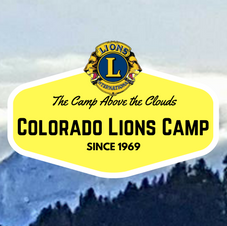 Summer Employment InformationColorado Lions CampSummer PositionsThe Colorado Lions Camp offers a summer camp program for children and adults with intellectual, developmental and/or physical disabilities.  We are presently looking for staff that has high moral character, love for the outdoors, an enthusiasm for life and an interest in working with special populations.  Salary varies based on position and experience.  Housing and meals are included.  Interested persons should download an application at www.coloradolionscamp.org and mail or scan to Erin Newport:  enewport@coloradolionscamp.org or 28541 Hwy 67N, Woodland Park CO 80863.Salary:	Varies with position and experience.  Positions include free room and board.  Staff are paid bi-monthly.Dates/Hiring		Options:		May 29-June 3; Staff & Volunteer Training Week			June 5-August 5; Colorado Lions Camp Summer CampAugust 7-12; International Youth Camp & Exchange*Sessions run Sunday 2:00 p.m. through Friday 1:00 p.m. (Saturdays off)Job Function:	Direct “hands on” work with Colorado Lions Camp children and adults.Counselors – Responsible for assisting campers with activities of daily living, program activities, etc. (age 18+)CIT’s – Counselors in Training are responsible for assisting counselors with camper care, daily living activities & program activities. (age 15-17)Program Staff – Responsible for planning and implementing activities and assisting counselors with camper care. (age 20+)Selection:	Summer staff is hired by the Executive Director.  Evaluation is made based on experience (practical & educational), training and a desire to work with children and adults with special needs & disabilities.  There will be an interview with the Executive Director as well as a reference and background check.MinimumQualifications:	1) Interest in working with children and adults with various disabilities.	2) Individuals who are enthusiastic and have high moral character.	3) Independent and ability to supervise and take care of others.Application:	Applications are available at www.coloradolionscamp.org	Erin Newport, Executive Director	719/687-2087	enewport@coloradolionscamp.orgCounseling PositionsCounselor: (12 positions hired; 6 female & 6 male) $1,200/month Counselors make up the vast majority of our summer staff.  The position involves direct care and supervision of 3 to 4 campers per session.  No prior experience necessary, but is preferred.  There will be an intensive week-long training prior to summer.  Counselors work directly with campers to provide guidance and assistance in all phases of camp programs and daily living activities.  During camp sessions, job requires that you live in the cabins with campers.  Involves physically lifting and transferring campers.  Must be able to lift a minimum of 50 lbs.  Counselors will share a private room with another staff person to keep personal belongings for weekend and time off.Counselors in Training: (4 positions hired; 2 female & 2 male) $800/month CIT’s work to assist counselors with camper care.  They will also attend an intensive week-long training prior to summer.  CIT’s live in the cabins with the campers as well.  Involves physically lifting and transferring campers.  Must be able to lift a minimum of 50 lbs.  CIT’s are required to leave camp property at the end of each week.Lead Counselor: (1 position) $1,300/month Lead Counselor must have previous experience working with children or adults with special needs and a minimum of 1-year experience as counselor or program staff.  Supervisory experience required.  Will be responsible for supervision of all counselors and CIT’s and will report directly to Camp Director.Program StaffProgram staff maybe required to live in the dorms and assist counselors with all aspects of camper care and dorm responsibilities.Program Director ($1,800/month): Applicant will deliver program activities that are safe, fun and appropriate to campers’ age and abilities.  Assist in the management of the overall camp operation at the direction of the Camp Director.  Supervise and evaluate program staff.  Develop and implement weekly schedules according to themes. Must have current lifeguard certification.  Experience in administrative roles at a similar program and experience developing and delivering programs and activities for similar population is a must.  Arts & Crafts Specialist ($1,300/month): Applicant must have background in organizing and leading a variety of craft activities.  Helpful if previous experience in teaching crafts to children and adults.  Responsible for care of crafts room and supplies; planning and leading craft program as well as assisting Program Director when needed.  Must have the ability to complete detailed lesson plans to include supply list, goals of activities that are appropriate for the age and ability of campers.Drama/Music Specialist ($1,300/month): Applicant must have a background in music, fine arts therapy preferred.  Responsibilities include planning and implementing a music/fine arts/drama program that is experiential, educational and is therapeutic.  Must have the ability to complete detailed lesson plans to include supply list, goals of activities that are appropriate for the age and ability of campers.Sports & Games/Nature Specialist ($1,300/month):  Applicant must have knowledge of, and the ability to lead, a wide variety of sports and games.  Some of these games will include, but are not limited to:  adaptive sports, basketball, softball, volleyball, bocce, disc golf, mini golf & archery.  Individual with practical experience in teaching sports to special populations preferred but not required.  Responsibilities also include planning and leading sports oriented activities as well as care and maintenance of supplies and equipment.  Must have the ability to complete detailed lesson plans to include supply list, goals of activities that are appropriate for the age and ability of campers.The Colorado Lions Camp is a non-profit organization, owned and operated by Lions Club International.  The Colorado Lions Camp is an equal opportunity employer and does not discriminate on the basis of race, creed, color, sex, national origin or disability.